401 ΓΕΝΙΚΟ ΣΤΡΑΤΙΩΤΙΚΟ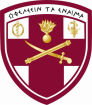 ΝΟΣΟΚΟΜΕΙΟ ΑΘΗΝΩΝΔΝΣΗ ΟΙΚΟΝΟΜΙΚΩΝ ΥΠΗΡΕΣΙΩΝΤΜΗΜΑ ΠΡΟΜΗΘΕΙΩΝΟΡΟΙ - ΟΔΗΓΙΕΣ ΠΡΟΣ ΟΙΚΟΝΟΜΙΚΟΥΣ ΦΟΡΕΙΣ1.	ΓΕΝΙΚΟΙΟΡΟΙ	α.	Η διενεργούμενη διαδικασία μέσω της διαδικτυακής πλατφόρμας «iSupplies»δεν αποτελεί διαγωνιστική διαδικασία εντασσόμενη στις διατάξεις του ν. 4412/2016 (Α’ 147),αλλά έρευνα αγοράς που εμπίπτει στο στάδιο προγραμματισμού εκ μέρους του Νοσοκομείου, αποσκοπώντας στη διασφάλιση των συμφερόντων του Δημοσίου μέσω του προωθούμενου ανταγωνισμού.	β.	Η υποβολή τεχνικής και οικονομικής προσφοράς τεκμηριώνει ότι ο οικονομικός φορέας αποδέχεται ρητά και ανεπιφύλακτα στο σύνολό τους, τους όρους του παρόντος.2.	ΚΑΤΑΡΤΙΣΗ - ΥΠΟΒΟΛΗ ΟΙΚΟΝΟΜΙΚΗΣ ΠΡΟΣΦΟΡΑΣ	α.	Η οικονομική προσφορά υποβάλλεται τόσο ηλεκτρονικά, όσο και σε συνημμένο αρχείο αρμοδίως υπογεγραμμένο, αποκλειστικά μέσω της διαδικτυακής πλατφόρμας iSupplies, διαφορετικά δεν λαμβάνεται υπόψη.	β.	Η ελάχιστη διάρκεια ισχύος της οικονομικής προσφοράς ορίζεται σε 180 ημέρες.	γ.	Στην οικονομική προσφορά θα πρέπει να αναφέρονται ο αριθμός έρευνας αγοράς (iSupplies) και το ελάχιστο χρονικό διάστημα παράδοσης των υλικών από την ημερομηνία λήψης της παραγγελίας.3.	ΚΡΙΤΗΡΙΑ ΠΟΙΟΤΙΚΗΣ ΕΠΙΛΟΓΗΣ ΟΙΚΟΝΟΜΙΚΩΝ ΦΟΡΕΩΝ	α.	Ο οικονομικός φορέας θα πρέπει να είναι πιστοποιημένος κατά ISO 9001/2015 «Σύστημα Διαχείρισης Ποιότητας» (ή νεότερο), ή κατά ISO 13485/2016 «Σύστημα Διαχείρισης Ποιότητας για ιατροτεχνολογικά προϊόντα» (ή νεότερο).	β.	Ο οικονομικός φορέας θα πρέπει να διαθέτει βεβαίωση τήρησης των αρχών και κατευθυντήριων γραμμών ορθής πρακτικής διανομής ιατροτεχνολογικών προϊόντων, σύμφωνα με τις διατάξεις της Αριθ. ΔΥ8δ/Γ.Π.οικ./1348/7.1.2004 (Β’ 32).4.	ΓΕΝΙΚΕΣ ΠΡΟΔΙΑΓΡΑΦΕΣ ΥΛΙΚΩΝ	α.	Τα προς προμήθεια υλικά θα πρέπει να είναι καινούργια, πρόσφατης παραγωγής, αμεταχείριστα, άριστης ποιότητας και απόλυτα σύμφωνα με την τεχνική προσφορά του οικονομικού φορέα, όπως αυτή υποβλήθηκε κατά τη διαδικασία έρευνας αγοράς.	β.	Τα προς προμήθεια υλικά θα πρέπει να φέρουν σήμανση CE (CE Marking), σύμφωνα με τον Κανονισμό (ΕΕ) 2017/745 του Ευρωπαϊκού Κοινοβουλίου και του Συμβουλίου της 5ης Απριλίου 2017 για τα ιατροτεχνολογικά προϊόντα, όπου απαιτείται.	γ.	Τα προς προμήθεια υλικά θα πρέπει να έχουν συσκευασίες [ατομική (τεμαχίου), εμπορική (κουτί) και μεταφοράς (κούτες)], με τις οποίες διατίθενται στο εμπόριο, όπως προβλέπεται από τις απαιτήσεις του πιστοποιητικού σήμανσης (CE) που διαθέτει το κάθε υλικό.	δ.	Ο οικονομικός φορέας είναι υποχρεωμένος κατά τη συσκευασία των υλικών να επικολλήσει εξωτερικά στο κιβώτιο δελτίο συσκευασίας. Στο δελτίο αυτό θα περιλαμβάνονται όλα τα υλικά που περιέχονται στο κιβώτιο, υποχρεωτικά δε και τα παρακάτω στοιχεία:		(1)	Στοιχεία οικονομικού φορέα (επωνυμία, διεύθυνση, τηλέφωνο, ΑΦΜ)		(2)	Στοιχεία έρευνας αγοράς (αριθμόςiSupplies, ημερομηνία παράδοσης)		(3)	Στοιχείαυλικού (ονομασία, περιγραφήκαιποσότητα, ReferenceNumber, κωδικός στο Εθνικό Κέντρο Αξιολόγησης της Ποιότητας και Τεχνολογίας στην Υγεία (ΕΚΑΠΤΥ), κωδικός GlobalMedicalDeviceNomenclature (GMDN) code(εάν απαιτείται)		(4)	Τις ειδικές συνθήκες αποθήκευσης ή και χειρισμού του υλικού, καθώς και ενδεδειγμένες προειδοποιήσεις ή προφυλάξεις από τη χρήση (εάν απαιτείται)	ε.	Τα προς προμήθεια υλικά θα πρέπει να είναι συσκευασμένα με τρόπο που να εξασφαλίζεται η ασφαλής μεταφορά τους στον τόπο προορισμού, καθώς και η καλή συντήρησή τους σε περίπτωση μακροχρόνιας αποθήκευσης, παρέχοντας προστασία από εξωγενείς παράγοντες (υγρασία, σκόνη κλπ).	στ.	Σε κάθε συσκευασία θα πρέπει να περιλαμβάνονται οδηγίες χρήσεως στην αγγλική και επιθυμητά στην ελληνική, γλώσσα.	ζ.	Η διάρκεια ζωής (από την ημερομηνία παράδοσης των υλικών στην Αναθέτουσα Αρχή έως την ημερομηνία λήξης) των προς προμήθεια υλικών να είναι τουλάχιστον 24 μηνών. Μικρότερη διάρκεια ζωής είναι δυνατόν να γίνει αποδεκτή εφόσον αποδεδειγμένα η απαιτούμενη δεν μπορεί να τηρηθεί.	η.	Σε  περίπτωση που παρατηρηθεί αλλοίωση του υλικού πριν  τη λήξη της διάρκειας ζωής του, η οποία αποδεδειγμένα δεν οφείλεται σε κακή συντήρηση εκ μέρους του Νοσοκομείου (σύμφωνα με τις οδηγίες του κατασκευαστή για τις συνθήκες φύλαξης), ο προμηθευτής είναι υποχρεωμένος να  αντικαταστήσει το σύνολο της αλλοιωμένης ποσότητας με νέας παραγωγής υλικά της ίδιας κατασκευάστριας εταιρείας που θα πληρούν τους όρους των απαιτήσεων - τεχνικών προδιαγραφών, μέσα σε 15 μέρες από την έγγραφη ειδοποίησή του.5.	ΠΛΗΡΟΦΟΡΙΕΣ ΠΑΡΑΔΟΣΗΣ	α.	Η παράδοση θα πραγματοποιηθεί με μεταφορικά μέσα και δαπάνη του οικονομικού φορέα, τα δε υλικά συσκευασίας βαρύνουν τον οικονομικό φορέα και δεν επιστρέφονται.	β.	Ως τόπος παράδοσης των υλικών ορίζονται οι εγκαταστάσεις του 401ΓΣΝΑ και τα προμηθευόμενα είδη, θα παραλαμβάνονται από την εκάστοτε ορισθείσα για το σκοπό αυτό επιτροπή παραλαβής (υπόγειο). Κατόπιν αιτήματος της ανωτέρω κατά περίπτωση επιτροπής και εφόσον κρίνεται απαραίτητο, κατά την παραλαβή παρευρίσκεται προσωπικό του αρμόδιου τμήματος παραγγελίας με συμβουλευτική αρμοδιότητα, λόγω ειδικότητας.	γ.	Τα υλικά των χειρουργείων να παραδίδονται στην επιτροπή παραλαβήςαποκλειστικά με Δελτίο Αποστολής και όχι με τιμολόγιο (βλέπε παράγραφο 6γ). 	δ.	Η παράδοση των υλικών να συνοδεύεται από φ/ο του Δελτίου Παραγγελίας, ο αριθμός του οποίου να αναγράφεται επί του Δελτίου Αποστολής ή του Τιμολογίου, κατά περίπτωση.	ε.	Το Νοσοκομείο διατηρεί το δικαίωμα αυξομείωσης ή ακύρωσης της ποσότητας των ειδών που αναγράφονται στο «iSupplies» ή στο Δελτίο Παραγγελίας μέσω αποστολής έγγραφης ειδοποίησης πριν την παραλαβή των υλικών, διατηρουμένων τυχόν προσφερομένων εκπτώσεων.	στ.	Σε περίπτωση που ο οικονομικός φορέας που μειοδότησε δεν εκτελέσει το σύνολο της παραγγελίας εντός του χρονικού πλαισίου που καθορίζεται στην προσφορά του, μέρος ή το σύνολο της παραγγελίας θα θεωρείται άκυρο και το Νοσοκομείο θα προβαίνει στην προμήθεια των υλικών από έτερο οικονομικό φορέα, με παράλληλη ειδοποίησή του.	ζ.	Ο οικονομικός φορέας υποχρεούται να ενημερώσει άμεσα το Νοσοκομείο για χρονικές καθυστερήσεις επί των παραδόσεων, καθώς επίσης και σε περίπτωση ανάκλησης ή απόσυρσης υλικού που έχει προμηθεύσει6.	ΤΡΟΠΟΣ ΠΛΗΡΩΜΗΣ - ΓΕΝΙΚΕΣ ΠΛΗΡΟΦΟΡΙΕΣ ΤΙΜΟΛΟΓΗΣΗΣ	α.	Δεδομένου ότι η προμήθεια λαμβάνει χώρα εκτός συμβατικού πλαισίου, η πληρωμή του τιμολογίου θα πραγματοποιηθεί από το 401 ΓΣΝΑ κατόπιν έκδοσης της προβλεπόμενης διαταγής διάθεσης πίστωσης, ασχέτως της κείμενης νομοθεσίας αναφορικά με την προθεσμία  αποπληρωμής.	β.	Τον οικονομικό φορέα βαρύνουν οι υπέρ τρίτων κρατήσεις, καθώς και κάθε άλλη επιβάρυνση, σύμφωνα με την κείμενη νομοθεσία, μη συμπεριλαμβανομένου Φ.Π.Α., για την παράδοση του υλικού στον τόπο και με τον τρόπο που προβλέπεται. Ειδικότερα επιβαρύνεται με ποσοστό κρατήσεων 4,096%, οι οποίες υπολογίζονται επί της καθαρής αξίας του εκδοθέντος τιμολογίου.	γ.	Η έκδοση τιμολογίου για τα υλικά των χειρουργείων πραγματοποιείται κατόπιν αποστολής της προβλεπόμενης Εντολής Τιμολόγησης εκ μέρους του Νοσοκομείου. Σε περίπτωση που το τιμολόγιο παραδίδεται σε έντυπη μορφή στην επιτροπή παραλαβών, να επισυνάπτεται υποχρεωτικά φ/ο της εντολής τιμολόγησης.7.	ΗΛΕΚΤΡΟΝΙΚΗ ΤΙΜΟΛΟΓΗΣΗ	α.	Η έκδοση ηλεκτρονικού τιμολογίου δεν καθίσταται υποχρεωτική, αλλά δυνητική, για τον οικονομικό φορέα. 	β.	Σε περίπτωση υποβολής ηλεκτρονικού τιμολογίου και για τη διασφάλιση της ορθής εσωτερικής δρομολόγησής του στο πληροφοριακό σύστημα του Νοσοκομείου (ΔΗΛΤΙΣ), ο οικονομικός φορέας υποχρεούται να συμπληρώνει υποχρεωτικά τα παρακάτω πεδία του Εθνικού Μορφότυπου Ηλεκτρονικού Τιμολογίου:		(1)	Στο πεδίο BT-10 (Στοιχείο αναφοράς αγοραστή), την αρμόδια διαχείριση ή τμήμα της Αναθέτουσας Αρχής που είναι υπεύθυνη για το παραληφθέν υλικό ή την παραλαβή και διακίνηση του ηλεκτρονικού τιμολογίου ως «401 ΓΣΝΑ|ΦΑΡΜΑΚΕΙΟ / 401 ΓΣΝΑ|ΔΙΑΧΕΙΡΙΣΗ ΕΠΙΣΤΗΜΟΝΙΚΟΥ ΥΛΙΚΟΥ / 401 ΓΣΝΑ|ΔΙΑΧΕΙΡΙΣΗ ΓΕΝΙΚΟΥ ΥΛΙΚΟΥ / 401 ΓΣΝΑ|ΛΟΓΙΣΤΗΡΙΟ»		(2)	Στο πεδίο BT-11 (Στοιχείο αναφοράς αγαθού/υπηρεσίας/μελέτης/έργου), την ένδειξη «1|(ΑΔΑ Ανάληψης)»		(3)	Στο πεδίο ΒΤ-16 (Στοιχείο αναφοράς δελτίου αποστολής), τον αριθμό του δελτίου αποστολής (ΔΑ) του υλικού στo οποίο αναφέρεται το εκδοθέν τιμολόγιο. Εάν το ηλεκτρονικό τιμολόγιο είναι συγκεντρωτικό και στη περίπτωση που αντιστοιχεί σε περισσότερα του ενός ΔΑ, στο πεδίο BT-16 θα καταχωρείται  το αναγνωριστικό  του πρώτου ΔΑ και στην ομάδα BG-24 (Πρόσθετα υποστηρικτικά έγγραφα) τα υπόλοιπα ΔΑ		(4)	Στο πεδίο ΒΤ-46 (Κωδικός αγοραστή), τον κωδικό της Αναθέτουσας Αρχής για την ηλεκτρονική τιμολόγηση ως «1011.2020000000.0043»		(5)	Στο πεδίο ΒΤ-70 (Όνομα παραλαμβάνοντος μέρους), την ένδειξη «401 ΓΣΝΑ (0022)», που αντιστοιχεί στον κωδικό αριθμό Μονάδας που έχει αποδοθεί στην Αναθέτουσα Αρχή στο διαβαθμισμένο ΟΠΣ «Μητρώο Δεσμεύσεων» του Γενικού Επιτελείου Στρατού		Χειρίστριες Θέματος	Τηλ. Επικ.	E-mail	Υπλγός (ΥΓ) Χρυσοχόου Άννα	2107493020	401promithion@gmail.com	Ανθλγός (ΥΓ) Λιάπη Χριστίνα	2107494056	Ανθλγός (ΥΓ) Σοφία Κουζούνια	2107494056